от 8 апреля 2021 года									           № 382О введении временного ограничения движения транспортных средств по автомобильным дорогам местного значения на территории городского округа 
город Шахунья Нижегородской области в весенний период 2021 годаРуководствуясь ст. 14 Федерального закона от 10.12.1995 № 196-ФЗ «О безопасности дорожного движения», ст.13, 30 Федерального закона от 08.11.2007 
№ 257-ФЗ «Об автомобильных дорогах и о дорожной деятельности в Российской Федерации и о внесении изменений в отдельные законодательные акты Российской Федерации», ст. 16 Федерального закона от 06.10.2003 №  131-ФЗ «Об общих принципах организации местного самоуправления в Российской Федерации», Законом Нижегородской области от 04.12.2008 № 157-З «Об автомобильных дорогах и о дорожной деятельности в Нижегородской области», постановлением Правительства Нижегородской области от 07.02.2012 № 61 «Об утверждении порядка осуществления  временных ограничений или прекращения движения транспортных средств по автомобильным дорогам регионального или межмуниципального, местного значения Нижегородской области», ст. 36 Устава городского округа город Шахунья Нижегородской области, в целях предотвращения в весенний период снижения несущей способности элементов автомобильных дорог местного значения на территории городского округа город Шахунья Нижегородской области, вызванных их переувлажнением, администрация городского округа город Шахунья Нижегородской области  п о с т а н о в л я е т:Ввести в период с 16 апреля 2021 года по 16 мая 2021 года до полного просыхания дорожной одежды на срок не более 30 дней временное ограничение движения по автомобильным дорогам местного значения городского округа город Шахунья Нижегородской области, имеющим твердое покрытие: асфальтобетонное, гравийное, щебеночное и другие, тяжеловесных транспортных средств с разрешенной максимальной массой 5 тонн и более. Срок ограничения продлевается в случае неблагоприятных природно-климатических условий, но не более чем на 10 дней.Прекратить в период с 16 апреля 2021 года по 16 мая 2021 года движение тяжеловесных транспортных средств с разрешенной максимальной массой 5 тонн и более по автомобильным дорогам местного значения городского округа город Шахунья Нижегородской области, имеющим твердое покрытие: асфальтобетонное, гравийное, щебеночное и другие.Временное ограничение движения транспортных средств, указанное в пункте 1 настоящего постановления, не распространяется:на международные перевозки грузов;3.2. на пассажирские перевозки автобусами, в том числе международные;3.3. на перевозки пищевых продуктов, животных, лекарственных препаратов, топлива (бензин, дизельное топливо, судовое топливо, топливо для реактивных двигателей, топочный мазут, газообразное топливо), щепа, смазочных масел, специальных жидкостей, семенного фонда, удобрений, почты и почтовых грузов;3.4. на перевозку грузов, необходимых для ликвидации последствий стихийных бедствий или иных чрезвычайных происшествий;3.5. на транспортировку дорожно-строительной и дорожно-эксплуатационной техники и материалов, применяемых при проведении аварийно-восстановительных и ремонтных работ;3.6. на транспортные средства федеральных органов исполнительной власти, в которых федеральным законом предусмотрена военная служба;3.7. на транспортные средства, перевозящие твердые коммунальные отходы.Управлению по работе с территориями и благоустройству администрации городского округа город Шахунья Нижегородской области, Вахтанскому и Сявскому территориальным отделам администрации городского округа город Шахунья Нижегородской области:осуществить установку дорожных знаков 3.4 «Движение грузовых автомобилей запрещено», предусмотренных Правилами дорожного движения;осуществлять выдачу пропусков на движение транспортных средств по автомобильным дорогам местного значения на территории городского округа город Шахунья Нижегородской области. Выдача пропусков производится в Управлении по работе с территориями и благоустройству администрации городского округа город Шахунья Нижегородской области по адресу: г. Шахунья, пл. Советская, д. 1, кабинет 52 с 08-00 до 17-00 с понедельника по четверг, в пятницу с 08-00 до 16-00, обед с 12:00 до 12:48, выходные дни – суббота и воскресенье. В Вахтанском и Сявском территориальных отделах администрации городского округа город Шахунья Нижегородской области в административных зданиях территориальных отделов с 08-00 до 17-00 с понедельника по четверг, в пятницу с 08-00 до 16-00, обед с 12:00 до 12:48, выходные дни – суббота и воскресенье.Утвердить стоимость выдаваемого пропуска:Денежные средства за пропуска  перечислять по следующим реквизитам: УФК по Нижегородской области (Управление по работе с территориями и благоустройству администрации городского округа город Шахунья Нижегородской области, л.с. 04323D01370);ИНН 5239011635, КПП 523901001;БИК 012202102, Казначейский счет № 031006430000000013200, Волго-Вятское ГУ Банка России//УФК по Нижегородской области г. Нижний НовгородРасчетный счет  40102810745370000024КБК 488 113 02994 04 0000 130Рекомендовать ОГИБДД Отдела МВД России по  городу Шахунья в течение всего периода действия временного ограничения движения транспортных средств, осуществлять строгий контроль по исполнению настоящего постановления. Начальнику общего отдела администрации городского округа город Шахунья Нижегородской области обеспечить размещение настоящего постановления на официальном сайте администрации городского округа город Шахунья и в газете «Знамя труда».    Контроль за исполнением настоящего постановления возложить на заместителя главы администрации, начальника Управления по работе с территориями и благоустройству администрации городского округа город Шахунья Нижегородской области Софронова Ю.А. И.о. главы местного самоуправлениягородского округа город Шахунья							    А.Д.Серов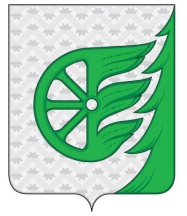 Администрация городского округа город ШахуньяНижегородской областиП О С Т А Н О В Л Е Н И ЕГрузовые автомобили с разрешенной максимальной массойНа одни сутки (рублей)На период с 16.04.2021 г. по 16.05.2021 г. 5 тонн 7408 584до 10 тонн1 35515 990до 20 тонн1 60317 954             Тракторы             Тракторы             ТракторыТ-16, Т-25, Т-404914 517МТЗ-80, МТЗ-82, ЮМЗ7407 622Т-1501 10711 956К-7001 60317 954Односкатные автомобили: ГАЗ, ЗИЛ-133, ЗИЛ-1577408 658